Lindisfarne BulletinThe Invercargill Parish of theMethodist Church of New Zealand.Te Hahi Weteriana o Aotearoa.Lindisfarne Methodist Church, Worship and Community Centre.Phone    216-0281.e-mail: office@lindisfarne.org.nz.         Website:  www.lindisfarne.org.nz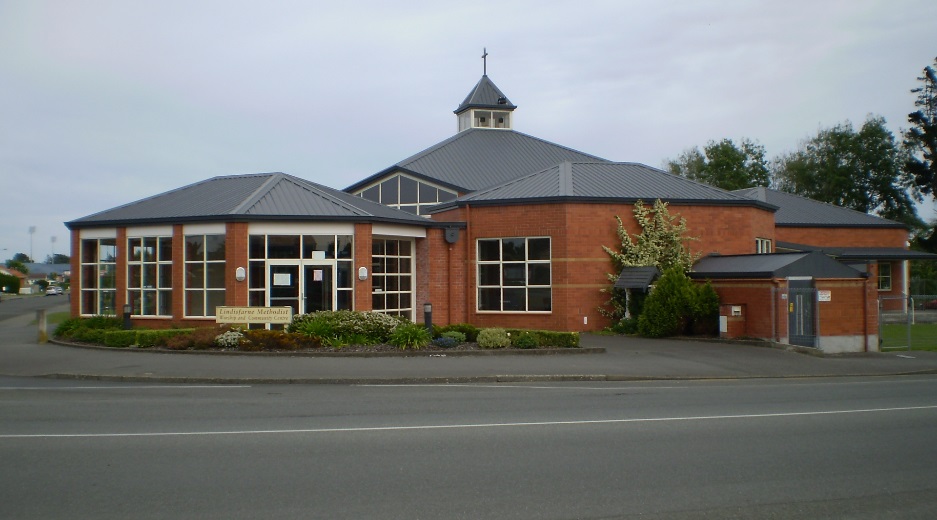 Sunday July 19th 201510.00am: Lindisfarne Service with Men of the Congregation.1.00pm: Tongan Service.PrayerPsalm 48: The City of God: This is the city that God will let stand forever. Our God, here in your temple we think about your love. You are famous and praised everywhere on earth.Sovereign Lord, Your City, which is the united fellowship of Your people, will by Your promise stand until all Your children are united with You at the end of time. May we all stand in this fellowship and play our part in caring for this world and its people, which You have committed to us as our charge.	 
There was a very gracious lady who was mailing an old family bible to her brother in another part of the country."Is there anything breakable in here?" asked the postal clerk."Only the Ten Commandments" replied the lady.******************************Statistically, 6 out of 7 dwarfs are not Happy.Midweek Communion Service.Everyone is welcome to attend this month's Midweek Communion Service, to be held on TUESDAY 28th July commencing at 11.30am.Lunch will follow.                                                                                PLEASE NOTE CHANGE OF DATECheese Rolls – We need lots more orders.                              Have you ordered yours? – and your family, neighbours, workmates, friends? We are making the cheese rolls on Thursday evening 6 August   (pink forms)  and Saturday morning 8 August (white forms). N.B. Our cheese rolls come in tens not dozens.                              $5.50 per tray with a special price of $25 for five trays.  (Sorry not $20 as we said earlier).Orders close next week – 24th and 27th JulyCan you help?We still have a use for small jars with lids, half-dozen size egg cartons, plastic soap powder scoops, mesh bags from eg kiwifruit.A new request – 500gm rectangular margarine pottles, e.g. Flora or Logicol (not round ones, thanks)Please put them in the box under the table in the foyer.-----------------------------------------------------------------------------------------------------------------------Show and Tell   A kindergarten teacher gave her class a "show and tell" assignment.      Each student was instructed to bring in an object that represented their religion, to share with the class. The first student got up in front of the class and said, "My name is Benjamin and I am Jewish and this is a Star of David."  The second student got up in front of the class and said, "My name is Mary. I'm a Catholic and this is a Rosary."  The third student got up in front of the class and said, "My name is Tommy. I am a Methodist, and this is a casserole." ROSTER FOR SUNDAY DUTIESCENTRE DUTIESSOME INVERCARGILL PARISH  PERSONNEL  Lindisfarne Calendar  Lindisfarne Calendar  Lindisfarne CalendarSunday 19th July10.00am1.00pm2.00pm4.30pmLindisfarne Service with Men of the Congregation.Tongan Service.Private Lounge Booking.Southland Competitions Society Meeting.Monday 20th 7.00pmNorth Inner Wheel.Tuesday 21st7.00pmWorship and Education Committee Meeting.Wednesday 22nd7.00pm7.30pmNorth Invercargill Bowls.Choir Practice.Thursday 23rd 10.00am11.00am1.30pm7.00pmCraft Circle.Rowena Jackson Retirement  Home Service with  Reverend Alan Webster.Sit and Be Fit.  Blues Bowling Club.Friday 24th4.30pmFriday Club.Saturday 25th8.00amLions Club Kitchen BookingSunday 26th July10.00am1.00pm1.00pmLindisfarne Service with Reverend Alan Webster.Tongan Service.Fijian Service.SUNDAYJuly 19thJuly 26thAugust 2ndAugust 2ndAugust 9thDOOR WELCOMEJoe and Tiffany WilsonVerna Eason Raewyn BirssJudith Stevens Fay BrownJudith Stevens Fay BrownBeth and Murray GibbsVAN DRIVERDavid FlackDaphne SalterSharon TaylorSharon TaylorEddie BremerFLOWERS Betty SnellMags KellyRaewyn BirssRaewyn BirssBeatrice CroftMORNING TEASusanne Staples Judith DayMags KellyBetty SnellVerna Eason Raewyn BirssSharon Taylor Carolyn ClearwaterSharon Taylor Carolyn ClearwaterNOTICESBetty SnellCarol McKenzieEddie BremerEddie BremerBetty SnellCRECHE                                  School HolidaysDorothy KingBeth GibbsBeth GibbsCarol McKenzieKIDS KLUBSchool Holidays.Carol McKenzieLynley DeanLynley DeanLynley DeanWEEK OFLAWNSSECURITYJuly 20th - July 26thNeil SalterDaphne SalterJuly 27th - August 2ndLester DeanCam McCullochAugust 3rd - August 9thEddie BremerEddie BremerAugust 10th - August 16thRon TaylorRon TaylorMinister               Reverend Peter Taylor     216-0281  Minister               Reverend Peter Taylor     216-0281  Minister               Reverend Peter Taylor     216-0281  Minister               Reverend Peter Taylor     216-0281  Minister               Reverend Peter Taylor     216-0281  Minister               Reverend Peter Taylor     216-0281                                              Parish Secretary       Verna Eason                                                  Parish Secretary       Verna Eason                                                  Parish Secretary       Verna Eason                                                  Parish Secretary       Verna Eason                                                  Parish Secretary       Verna Eason                                                  Parish Secretary       Verna Eason      Parish Stewards   Carol McKenzie Betty Snell   Eddie Bremer      Carol McKenzie Betty Snell   Eddie Bremer      Carol McKenzie Betty Snell   Eddie Bremer      Carol McKenzie Betty Snell   Eddie Bremer      Carol McKenzie Betty Snell   Eddie Bremer   Parish Council Chairman    Reverend Peter TaylorParish Council Chairman    Reverend Peter TaylorParish Council Chairman    Reverend Peter TaylorParish Council Chairman    Reverend Peter TaylorParish Council Chairman    Reverend Peter TaylorTreasurer  David Little   Parish Council-Congregational RepresentativesParish Council-Congregational RepresentativesParish Council-Congregational RepresentativesParish Council-Congregational RepresentativesMargaret Brass    Nicol Macfarlane  Mags Kelly           Margaret Brass    Nicol Macfarlane  Mags Kelly           Prayer Chain Co-ordinatorsPrayer Chain Co-ordinatorsPrayer Chain Co-ordinatorsJoan and Murray Farley.  Joan and Murray Farley.  Joan and Murray Farley.  Bulletin EditorsBulletin Editors Peter Lankshear       Margaret Brass         Peter Lankshear       Margaret Brass         Peter Lankshear       Margaret Brass         Peter Lankshear       Margaret Brass                                                Affordables Shop Manager     Carolyn   216-9676                                        Affordables Shop Manager     Carolyn   216-9676                                        Affordables Shop Manager     Carolyn   216-9676                                        Affordables Shop Manager     Carolyn   216-9676                                        Affordables Shop Manager     Carolyn   216-9676                                        Affordables Shop Manager     Carolyn   216-9676